2017-2018 EĞİTİM ÖĞRETİM YILIKÜÇÜKÇEKMECE PAGEV PLASTİK TEKNOLOJİSİ MESLEKİ VE TEKNİK ANADOLU LİSESİ MÜDÜRLÜĞÜ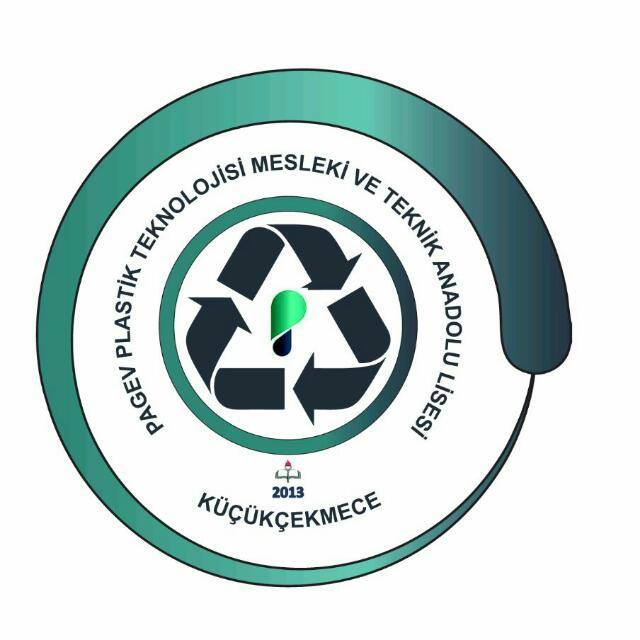 PLASTİK TEKNOLOJİSİ ALANI YETENEK - MÜLAKAT SINAVIKILAVUZUİSTANBUL, 2017KÜÇÜKÇEKMECE PAGEV PLASTİK TEKNOLOJİSİMESLEKİ VE TEKNİK ANADOLU LİSESİ2017 – 2018 EĞİTİM ÖĞRETİM YILI“PLASTİK  TEKNOLOJİSİ ALANI YETENEK/MÜLAKAT  SINAVI KILAVUZU”1.BAŞVURU ŞARTLARI VE BAŞVURU YERİ:Adaylarda;Ortaokul bitirmiş  ve TEOG sınavına girmiş olmaları;Görme kusuru ve renk körlüğünün bulunmaması;Astım,nefes darlığı,toz ve kimyasallara karşı alerji gibi atölye ve laboratuar ortamında çalışmasına engel olacak rahatsızlıklarının bulunmaması;Atölye ve laboratuar ortamında çalışmasına engel olacak fiziksel ve zihinsel engelinin bulunmaması; atölyelerdeki makinelerin ve tesisatın oluşturabileceği riskler nedeniyle Plastik atölyesinde çalışabilmesi için ruhen ve bedenen uygun olduğuna diye sağlık raporu alınması;  gerekmektedir8 yıllık ilk ve ortaokul öğrenimi süresince disiplin cezası nedeniyle okul değişikliği yapmamış olması   ;                Şartları aranır.Başvuru Yeri :Başvurular elden okul müdürlüğüne  ( Küçükçekmece  PAGEV Plastik  Teknolojisi Mesleki ve Teknik Anadolu Lisesi Müdürlüğü)  yapılacaktır. 2.BAŞVURU İÇİN GEREKLİ BELGELER: 1-  Ön Kayıt Formu (Okul İdaresi tarafından verilecektir. Okulumuzun web sitesinden de alınabilir.(  pagevteml.meb.k12.tr/ )2- 1 adet Vesikalık Fotoğraf (Fotoğraf arkasına adı soyadı ve T.C kimlik numarası yazılacaktır)3- 8. Sınıfı bitirdiği okuldan alınacak Öğrenim Belgesi. (Transkript)4- Sınav Giriş Belgesi (Okul Müdürlüğümüz  Tarafından Verilecektir) 5- Ortak Sınav Sonuç Belgesi (TEOG Sonuç Belgesi)6-Sağlık raporu3.GENEL AÇIKLAMALAR:Ön kayıt başvuruları 03-13 Temmuz 2017 tarihleri arasında okulumuzda yapılacaktır.Yetenek/Mülakat sınavı 17-20 Temmuz 2017 tarihlerinde okulumuzda yapılacak olup, puanlamanın hangi kriterlere göre yapılacağı sınav öncesinde adaylara duyurulacaktır.Aday öğrenciler sınava girecekleri tarih ve saati 13 temmuz perşembe günü okulumuzdan veya web sitesinden (pagevteml.meb.k12.tr)  öğrenilebilir.Yetenek/Mülakat sınavı değerlendirme formları okulumuz web sitesinde ve okul panolarında ilan edilecektir.Yetenek/Mülakat sınavı 500 tam puan üzerinden yapılacak olup, mülakat puanının %30’u, TEOG yerleştirme puanının %70’i alınarak okulumuz için bir yerleştirme puanı oluşturulacaktır.Yerleştirme puanları, başarı puanlarına göre sıralanacak ve ilk 90 öğrenci asil olarak kayıt yaptırmaya hak kazanacaklardır. Diğer öğrenciler başarı sıralamalarına göre yedek listeye gireceklerdir. Asil listeden kayıt hakkından vazgeçen ya da başka bir okula nakil giden öğrenciler yerine yedek listeden sırası ile öğrenci alınacaktır. Kesin sonuçlar 21 Temmuz 2017 Cuma günü açıklanacak olup, kesin kayıt listesinde bilgileri bulunmayan öğrenciler mezun oldukları ortaokullardan TEOG başvurusu yapacaklardır.4.SINAV VE KAYIT TAKVİMİ: Özel Yetenek Sınavı, Sınav Sonrası Asil ve Yedek Öğrenci Kayıtları aşağıdaki takvime göre yapılacaktır5.SINAV İÇERİĞİ: A)  YETENEK SINAVI  (Mesleki İlgi ve Yatkınlık Becerilerinin Ölçülmesi Amacıyla gerçekleştirilecektir) (300 PUAN).Aşama: El aletlerini kullanma becerisinin ölçülmesi (75 Puan)Aşama: Üç boyutlu düşünebilme becerilerinin ölçülmesi (75 puan)Aşama: Verilen bilgiyi yorumlayıp uygulama becerisinin ölçülmesi (75 puan)Aşama: Yapılan işin kontrolünü yapabilme becerisinin ölçülmesi (75 puan)A) YETENEK SINAVI (ÖĞRENCİLERDEN TAKIM/EL ALETLERİNİ KULLANMALARI VE ÇİZİMLERİ VERİLEN METAL MODELLERİNİ İLGİLİ ALET VE EL BECERİLERİ İLE KURMALARI İSTENECEKTİR)(300 PUAN)El aletlerini kullanma becerisinin ölçülmesi : ( 75 puan) a)Kendilerine verilen yönergeler çerçevesinde, takım/ el aletlerini kullanarak, verilen materyal (metal) üzerinde  istenilen uygulamaları  yapabilme becerilerinin değerlendirilmesi (25 puan)b) Öğrenciye verilen takım/aletleri amacına uygun ve doğru olarak kullanıp kullanmadığının değerlendirilmesi (25 puan) c)Yapılan işlemin istenilen süre ve nitelikte olup olmadığının değerlendirilmesi (25 puan)2-  Üç boyutlu düşünebilme becerilerinin ölçülmesi (75 puan)a) Öğrencinin ,verilen çizim ile, metal parçalarını ilişkilendirebilme becerisinin değerlendirilmesi ( 25 puan)b)Verilen  materyal üzerinde , yapılacak düzenlemeler için uygun kısım,işlem ve aletleri belirleme  becerisinin değerlendirilmesi (25 puan)c) Verilen materyal üzerinde yapılan düzenlemenin, üç boyutlu olarak değerlendirilmesi(25 puan)3- Verilen bilgiyi yorumlayıp uygulama becerisinin ölçülmesi (75 puan)a)Yapılması istenen işleme uygun parçaları seçebilme becerisinin değerlendirilmesi. (25 puan)b)Verilen parçaların koordinasyonunu sağlayıp , doğru yerleşim planı oluşturma becerilerinin değerlendirilmesi (25 puan)c) Sökme-Takma işlemi esnasında doğru alet/takım kullanma becerilerinin değerlendirilmesi            (25 puan)4- Yapılan işin kontrolünü yapabilme becerisinin ölçülmesi (75 puan)        a) İstenen işlemi, verilen süre içerisinde, eksiksiz bir şekilde tamamlama becerisinin            değerlendirilmesi (25 puan)        b)Yapılan modelin çalışıp çalışmadığının değerlendirilmesi (25 puan)        c) Varsa olası hataların kontrol edilmesi ile eksikleri  giderebilme becerisinin ölçülmesi (25 puan)Yetenek Sınavının toplam süresi 40 dakikadır.MÜLAKAT SINAVI (ÖĞRENCİLERİN İFADE,ANLAMA VE KAVRAMA  YETENEKLERİ İLE ALANA KARŞI İLGİ VE YETENEKLERİ DEĞERLENDİRİLECEKTİR )(200 PUAN)   Aşama: Öğrencinin kendini ifade edebilme yeteneğinin ölçülmesi (50 Puan)Aşama: Bir konuyu anlama ve kavrama yeteneğinin ölçülmesi (50 puan)Aşama: Öğrencinin Plastik Teknolojisi alanına karşı ilgisinin değerlendirilmesi (50 puan)Aşama: Temel Plastik bilgisinin değerlendirilmesi (50 puan)Öğrencinin kendini ifade edebilme yeteneğinin ölçülmesi: ( 50 puan)a)Öğrencinin kendisini tanıtma, hedeflerini, ilgi alanlarını açıklayabilme becerisinin değerlendirilmesi (25 puan)b)Türkçeyi yazılı ve sözlü olarak kullanma becerisinin değerlendirilmesi ile beden dilini kullanma becerilerinin değerlendirilmesi (25 puan)Bir konuyu anlama ve kavrama yeteneğinin ölçülmesi :( 50 puan)a)Öğrenciye verilen 3-4 cümlelik bir öykü girişini tamamlamasını isteyerek, yaptığı anlatımın konu ile mantıksal ilişkisinin  değerlendirilmesi ile konular arasında ilişki kurabilme yeteneğinin değerlendirilmesi (25 puan)       b) Belli bir konuda yapılan bilgilendirme sonrasında, dinlediği konunun anlattırılarak kavrama         yeteneğinin değerlendirilmesi(25 puan)3-    Öğrencinin Plastik Teknolojisi alanına karşı ilgisinin değerlendirilmesi (50 puan)a) Öğrencinin Plastik Teknolojisi alanı ile ilgili hedeflerinin ve bu hedeflere ulaşırken izleyeceği yol hakkındaki görüşlerinin değerlendirilmesi (25 puan)b) Akademik yönden ve mesleki açıdan plastik sektörüne bakış açısının değerlendirilmesi(25 puan)Öğrencinin kendisini tanıtma, hedeflerini, ilgi alanlarını açıklayabilme becerisinin değerlendirilmesi (25 puan)4-    Temel Plastik bilgisinin değerlendirilmesi : (50 puan)a) Plastik ve plastik ürünleri hakkındaki bilgi ve görüşlerinin  değerlendirilmesi (25 puan)b) Plastiğin hayatımızdaki kullanım alanları hakkındaki bilgisinin değerlendirilmesi (25 puan)Mülakat sınav süresi  15 dakikadır.6. PLASTİK  TEKNOLOJİSİ ALANI YETENEK SINAVLARININ YAPILACAĞI YERLER, TARİH VE SAATLERÖğrenciler sınava grup halinde alınacak ve yayınlanan listeye göre gün ve saatte belirlenen yerde hazır bulunmaları gerekecektir.Küçükçekmece PAGEV Plastik  Teknolojisi Mesleki Ve Teknik Anadolu Lisesi, Plastik Teknolojisi Alanına 2017-2018 öğretim yılı için kız ve erkek toplam 90 ( Doksan ) öğrenci alınacaktır. Erhan Algan KAYA                                                                                                                                                                  Okul MüdürüEK 1: Ön Kayıt Formu 2017-2018 EĞİTİM-ÖĞRETİM YILIKÜÇÜKÇEKMECE PAGEV PLASTİK TEKNOLOJİSİMESLEKİ VE TEKNİK ANADOLU LİSESİÖN KAYIT FORMUÖN KAYIT İÇİN GEREKLİ BELGELERÖĞRENCİ NÜFUS CÜZDAN FOTOKOPİSİTEOG SONUÇ BELGESİ FOTOKOPİSİ EK-2: Kesin Kayıt Sonuç Tutanağı 2017-2018 EĞİTİM-ÖĞRETİM YILIKÜÇÜKÇEKMECE PAGEV PLASTİK TEKNOLOJİSİMESLEKİ VE TEKNİK ANADOLU LİSESİKESİN KAYIT SONUÇ TUTANAĞI                  Ferhat SANLI                                                                  Abdullah ŞAHİN            Kayıt Komisyon Üyesi                                                        Kayıt Komisyon ÜyesiPlastik Teknolojisi Alanı Zümre Başkanı                                 Plastik Teknolojisi Alan Şefi                Erol BAYRAK                                                                        Eren ÜNLÜ           Kayıt Komisyon Üyesi                                                          Kayıt Komisyon Üyesi               Müdür Yardımcısı                                                               PAGEV Temsilcisi                                                       Erhan Algan KAYA                                                    Kayıt Komisyon Başkanı                                                            Okul MüdürüEK-3: Sınav Giriş Belgesi KÜÇÜKÇEKMECE PAGEV  PLASTİK  TEKNOLOJİSİ MESLEKİ VE TEKNİK ANADOLU LİSESİSINAV GİRİŞ BELGESİFOTOĞRAF ÖĞRENCİNİN; Aday No                            : ........................................ (Okulumuz tarafından yazılacaktır ) T.C. Kimlik No                  : ........................................ Adı-Soyadı                        : ........................................ Baba Adı                           : ........................................ Ana Adı                             : ........................................ Doğum Yeri                      : ........................................ Doğum Tarihi                  : ........................................ Cinsiyeti                           :........................................ Mezun Olduğu Okul : .......................................................................................................... Sınav Tarihi                  : ........................................ (Okulumuz tarafından yazılacaktır ) Sınav Saati                     : ........................................ (Okulumuz tarafından yazılacaktır ) Sınav Yeri                       : Küçükçekmece PAGEV Plastik Teknolojisi  Mesleki ve Teknik Anadolu Lisesi  Erhan Algan KAYA                                                                                                                                                             Okul Müdürü                                                                                                                                                           Kaşe                                                                                                                                                            İmza2017-2018 EĞİTİM ÖĞRETİM YILIKÜÇÜKÇEKMECE PAGEV PLASTİK TEKNOLOJİSİ MESLEKİ VE TEKNİK ANADOLU LİSESİ PLASTİK TEKNOLOJİSİ alanı yetenek/mülakat sınavı değerlendirme esasları                   Ferhat SANLI                                                                  Abdullah ŞAHİN            Kayıt Komisyon Üyesi                                                        Kayıt Komisyon ÜyesiPlastik Teknolojisi Alanı Zümre Başkanı                               Plastik Teknolojisi Alan Şefi                Erol BAYRAK                                                                        Eren ÜNLÜ           Kayıt Komisyon Üyesi                                                          Kayıt Komisyon Üyesi               Müdür Yardımcısı                                                               PAGEV Temsilcisi                                                       Erhan Algan KAYA                                                    Kayıt Komisyon Başkanı                                                            Okul MüdürüYAPILACAK OLAN ÇALIŞMATARİHBAŞVURULARIN ALINMASI3 -13   Temmuz  2017SINAVA GİRECEK ÖĞRENCİ LİSTELERİNİN İLANI14-17 Temmuz  2017YETENEK SINAVI17-20  Temmuz 2017ASIL VE YEDEK SIRALAMA LİSTELERİNİN İLANI   21     Temmuz 2017KAYITLARIN YAPILMASI24-28  Temmuz 2017YEDEK LİSTEDEN KAYITLARIN YAPILMASI   31     Temmuz  2017BOŞ KONTENJANLAR İÇİN YEDEK LİSTEDEN KAYITLARIN YAPILMASI1-2     Ağustos     2017TARİHUYGULAMAYERSINAV SÜRESİBAŞLAMA SAATİ17-18-19-20 Temmuz 2017Yetenek SınavıKüçükçekmece PAGEV Plastik  Teknolojisi Mesleki Ve Teknik Anadolu Lisesi40 dk09:0017-18-19-20 Temmuz 2017Mülakat  SınavıKüçükçekmece PAGEV Plastik  Teknolojisi Mesleki Ve Teknik Anadolu Lisesi15 dk11:00ÖĞRENCİ BİLGİLERİÖĞRENCİ BİLGİLERİÖĞRENCİ BİLGİLERİADI SOYADI      FOTOĞRAFTC KİMLİK NO      FOTOĞRAFCİNSİYETİ      FOTOĞRAFDOĞUM YERİ      FOTOĞRAFDOĞUM TARİHİ      FOTOĞRAFMEZUN OLDUĞU OKUL      FOTOĞRAFTEOG YERLEŞTİRME PUANI      FOTOĞRAFTELEFON      FOTOĞRAFE-POSTA      FOTOĞRAFVELİ BİLGİLERİVELİ BİLGİLERİVELİ BİLGİLERİYAKINLIK DERECESİADI SOYADITC KİMLİK NODOĞUM YERİDOĞUM TARİHİEĞİTİM DURUMUMESLEĞİTELEFONE-POSTAADRESÖĞRENCİNİN;ÖĞRENCİNİN;ADI SOYADITC KİMLİK NOTEOG YERLEŞTİRMEYE ESAS PUANI%70MÜLAKAT PUANI%30(%70+%30)BAŞARI PUANISIRA NODEĞERLENDİRME ÖLÇÜTLERİAÇIKLAMAPUAN DEĞERİADAYIN ALDIĞI PUAN1El aletlerini kullanma becerisinin ölçülmesiKendilerine verilen yönergeler çerçevesinde, takım/ el aletlerini kullanarak, verilen materyal (metal) üzerinde  istenilen uygulamaları  yapabilme becerilerinin , öğrenciye verilen takım/aletleri amacına uygun ve doğru olarak kullanıp kullanmadığının,yapılan işlemin istenilen süre ve nitelikte olup olmadığının değerlendirilmesi752Üç boyutlu düşünebilme becerilerinin ölçülmesi Öğrencinin ,verilen çizim ile, metal parçalarını ilişkilendirebilme becerisinin, verilen  materyal üzerinde , yapılacak düzenlemeler için uygun kısım,işlem ve aletleri belirleme  becerisinin, yapılan düzenlemenin, üç boyutlu olarak değerlendirilmesi753Verilen bilgiyi yorumlayıp uygulama becerisinin ölçülmesiYapılması istenen işleme uygun parçaları seçebilme becerisinin,verilen parçaların koordinasyonunu sağlayıp , doğru yerleşim planı oluşturma becerilerinin ve Sökme-Takma işlemi esnasında doğru alet/takım kullanma becerilerinin değerlendirilmesi            754Yapılan işin kontrolünü yapabilme becerisinin ölçülmesiİstenen işlemi, verilen süre içerisinde, eksiksiz bir şekilde tamamlama becerisinin,yapılan modelin çalışıp çalışmadığının ve olası hataların kontrol edilmesi ile eksikleri  giderebilme becerisinin ölçülmesi 755Öğrencinin kendini ifade edebilme yeteneğinin ölçülmesiÖğrencinin kendisini tanıtma, hedeflerini, ilgi alanlarını açıklayabilme becerisinin veTürkçeyi yazılı / sözlü olarak kullanma becerisinin değerlendirilmesi ile beden dilini kullanma becerilerinin değerlendirilmesi 506Bir konuyu anlama ve kavrama yeteneğinin ölçülmesiÖğrenciye verilen 3-4 cümlelik bir öykü girişini tamamlamasını isteyerek, yaptığı anlatımın konu ile mantıksal ilişkisinin  değerlendirilmesi ile konular arasında ilişki kurabilme yeteneğinin ve belli bir konuda yapılan bilgilendirme sonrasında, dinlediği konunun anlattırılarak kavrama yeteneğinin değerlendirilmesi507Öğrencinin Plastik Teknolojisi alanına karşı ilgisinin değerlendirilmesiÖğrencinin Plastik Teknolojisi alanı ile ilgili hedeflerine ulaşırken izleyeceği yol hakkındaki görüşlerinin; akademik yönden ve mesleki açıdan plastik sektörüne bakış açısının değerlendirilmesi .508Temel Plastik bilgisinin değerlendirilmesiPlastik ve plastik ürünleri hakkındaki bilgi ve görüşlerinin  ve plastiğin hayatımızdaki kullanım alanları hakkındaki bilgisinin 50